Ваариант 1 Пример. Размер 600 х 600 мм. Исполнение 09Г2С, Ст20, Ст3.Труба диаметром, мм: 25 Толщина стенки, мм: 1,2Радиус гиба 150 ммДлина прямого участка :Верхнего и нижнего 450 ммСреднего 300 ммКоличество 2000 штук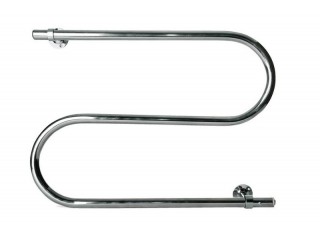 Окраска белой эмальюВариант 2Пример. Размер 600 х 600 мм. Исполнение 09Г2С, Ст20, Ст3.Труба диаметром, мм:  32Толщина стенки, мм: 1,2  Радиус гиба 150 ммДлина прямого участка :Верхнего и нижнего 450 ммСреднего 300 ммКоличество 2000 штукОкраска белой эмалью